Define federation, confederation, and responsible government.Who recommended the idea of responsible government?Who did not like this idea?  Why?Define mercantilism, corn laws, and depression.  Explain how these terms affected the relationship the colonies had with the mother country, England.Fill in the chart using information from pages 73, 76-77Building a nationSupported by: Canada WestNot supported by: Canada East (didn’t want to be a minority in English speaking nation), maritime colonies (felt like they had little in common with the Canadas)Idea of a unified Canada stretching from sea to sea that would rival AmericaCentralized government would control currency, defense, taxation, etc.Towards Confederation1846: British government repealed corn laws, which meant that there were no more special trading rights for CanadaCanada’s economy went into a depression1847: Britain named Lord Elgin governor of Canada; no longer britains responsibilityLord Durham: responsible government- entire gov’t responsible to the legislative assembly (elected by the people)1849: government passed a bill giving money to anyone who had lost their property in the rebellions (including rebels)Lord Elgin was against bill but had to pass it (no vMeto due to responsible government)His signature laid the foundation for a new form of government for Canada- democracyAdvantages (generally) of confederationStabilization of canada’s economyTarrifs, trade barriers abolishedRailway to link colonies for trade defencePrevent annexation by USA- idea of manifest destiny- make Canada appear bigger, stronger Worried about invasion after American civil warhttps://www.youtube.com/watch?v=BDDmdzV3BzM 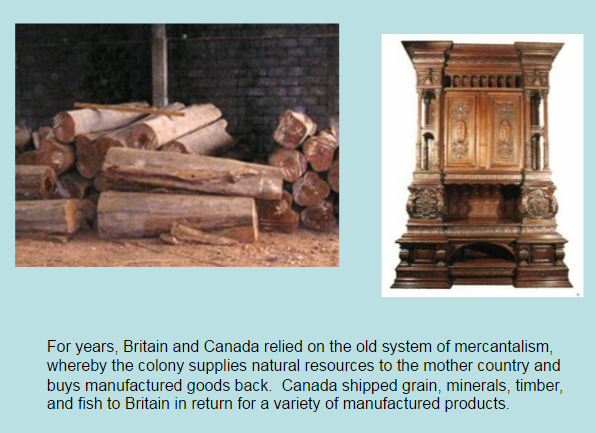 We’We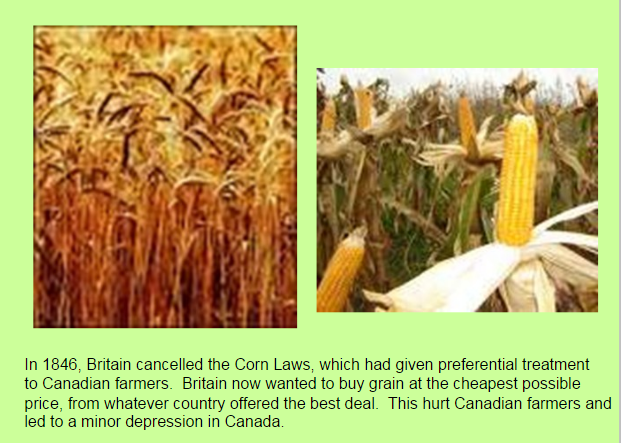 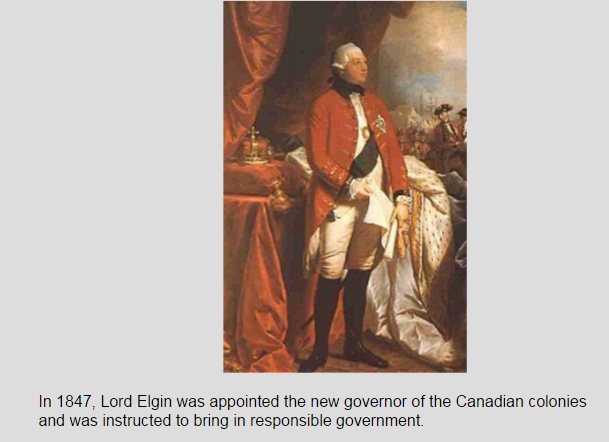 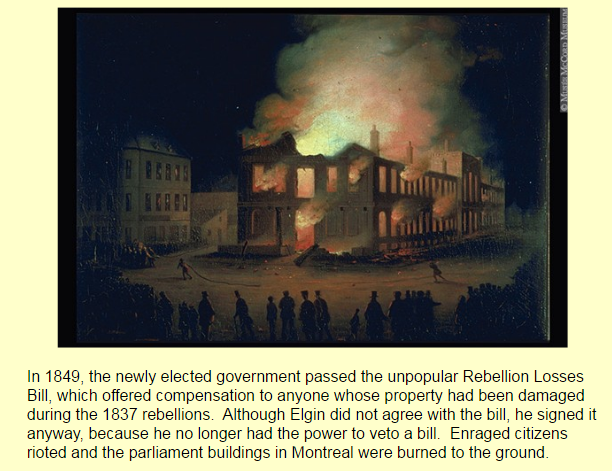 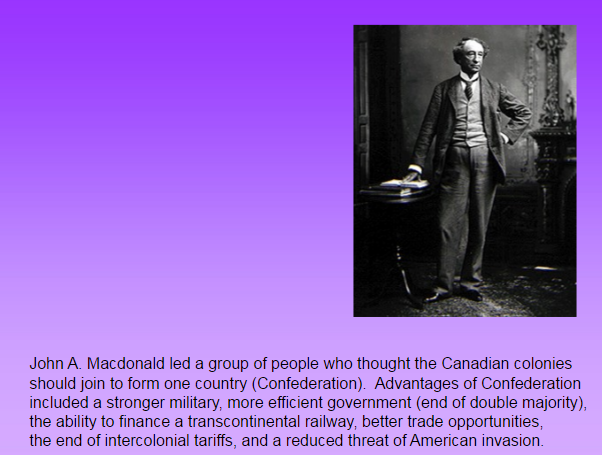 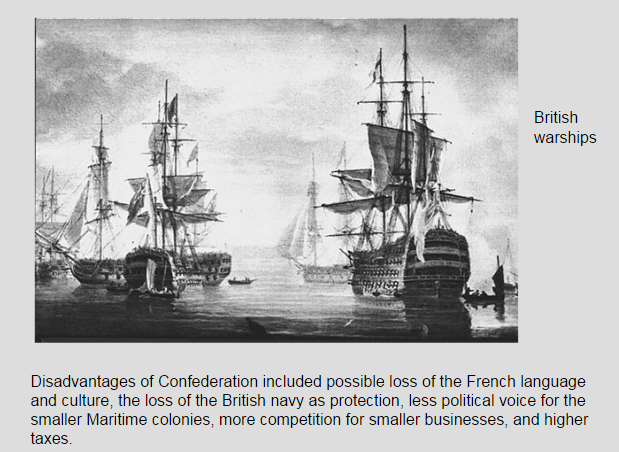 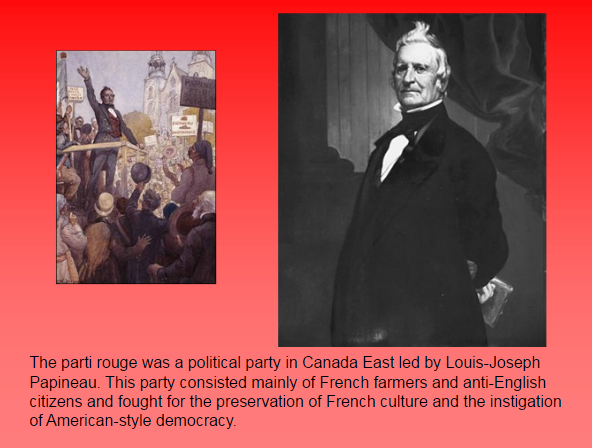 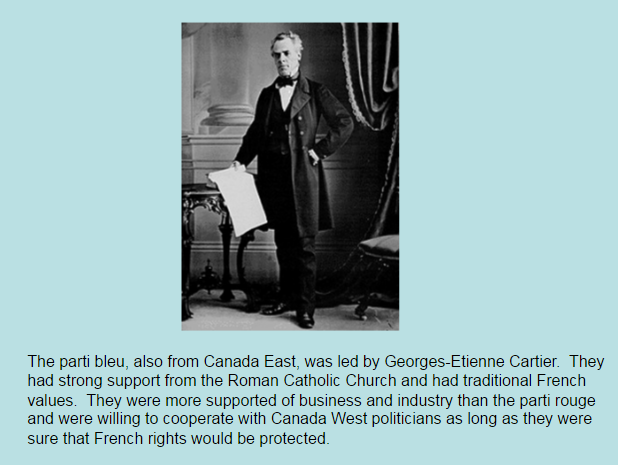 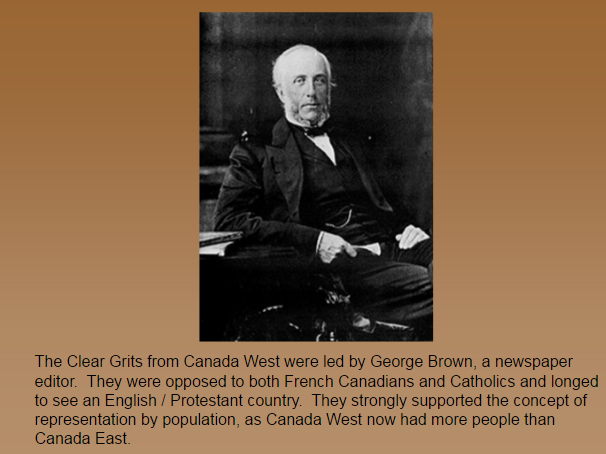 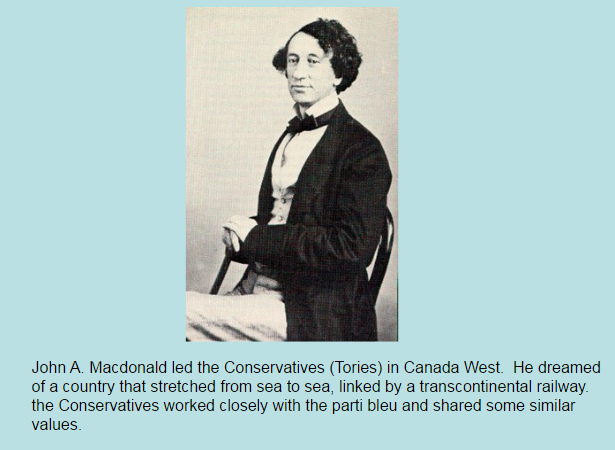 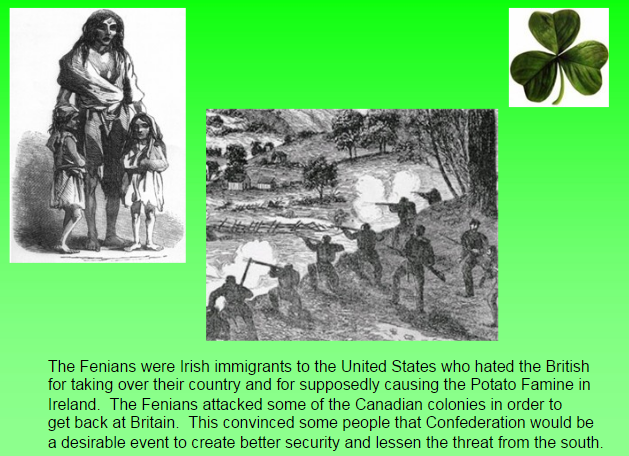 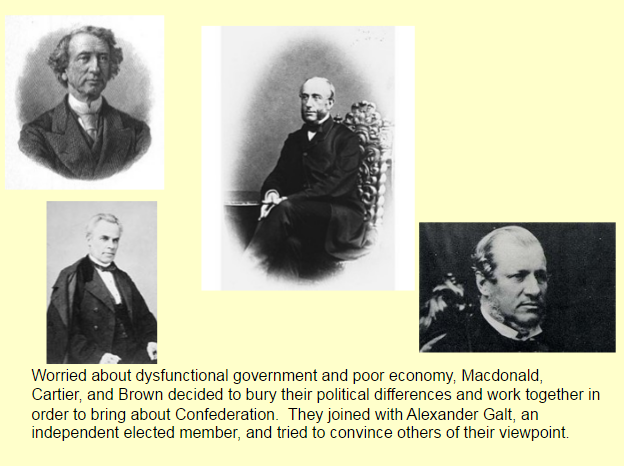 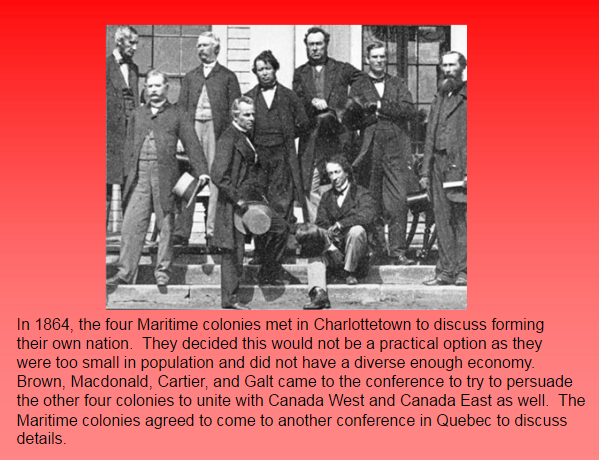 1.     What is the Rebellion Losses Bill? a.     Why were people upset about it?b.     Why didn’t Lord Elgin sign it? c.      What response did the upset people have?d.     Why is this an important event for Canadian democracy?2.     International Treaties with the British colonies, 1840-1860sa.     Note: Be able to name the British colonies in North America at this time.b.     What were the Corn Laws? c.      Why did Britain repeal them in the 1850s? d.     How did this affect the British colonies in North America?e.     What was the trade treaty Britain had with the USA?f.      Why did the USA cancel this treaty in the 1860s?3.     Charlottetown Conferencea.     What was the original  purpose of this conference?b.     Who were the 3 leaders in the ‘Great Coalition’?  What colony were they from?c.      What was the goal of the Great Coalition in attending the Charlottetown Conference?d.     What was the outcome of the Charlottetown Conference?Factors in favour of ConfederationFactors against ConfederationKey people/terms